School Closure Daily Planning- Garnet  ClassDATEReadingWritingMathematicsOtherMonday 11.1.21Read and understand the textPlease can you read the text on the explorer Ernest Shackleton and then practise reading it out loud to someone in your family.ExtensionRead more about Ernest Shackleton and the AntarcticaSpellings The Oak Academy exploring plurals Lesson 1Follow the lesson from The Oak Academy and then look at the additional words from our statutory spellings. Can you practise both sets of words.If you are unsure of any meanings please check in a dictionary.https://kids.wordsmyth.net/we/ Pixl test: Please complete the test and mark your workMathletics: Groups of 7 and dividing 7Please contact me if you need log in details for Mathletics.ExtensionPixl tables app, top marks and maths frame  -7s, 11s and 12 times tables.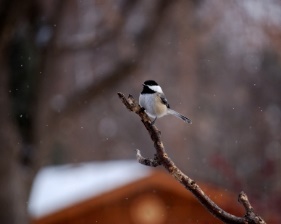 ActivityGo for a walk with a grown-up or sit at a window with a view of a garden. What animals and plants can you see? Draw or describe what you see. You could use the Internet to research the names of what you find. Remember to search safely and check with an adult.More ideas to help with home learningWriting ideas:https://www.literacyshed.com/story-starters.htmlOnline dictionary -https://kids.wordsmyth.net/we/Maths ideas:
Pixl –practise tables using the AppNrich -https://nrich.maths.org/primaryWorksheets to practise tables: http://www.snappymaths.com/Keeping active:Cosmic kids yoga –mainly on Youtubecheck with an adultGoNoodle -https://app.gonoodle.com/The Woodland trust - https://www.woodlandtrust.org.uk/support-us/act/your-school/resources/Joe Wicks daily work out